WarriorRainbow warrior 1Ou Nouvelle-Zélande2Quand 10 juillet 19853Quoi explosion du Rainbow warrior 4Conséquence morte de Fernando photographe 5Il est mort en allant chercher son appareil photo 6 France 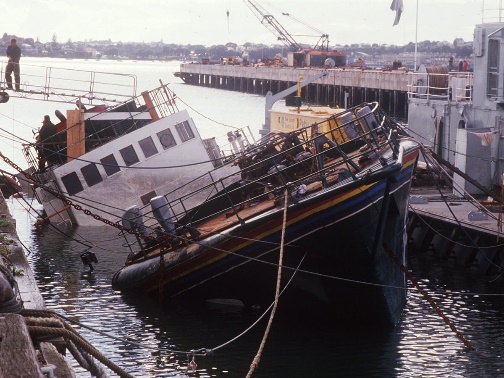 7compagnie green Peace8pm François Mitterrand9pm2 Charles HernuA0 démission ministre défense  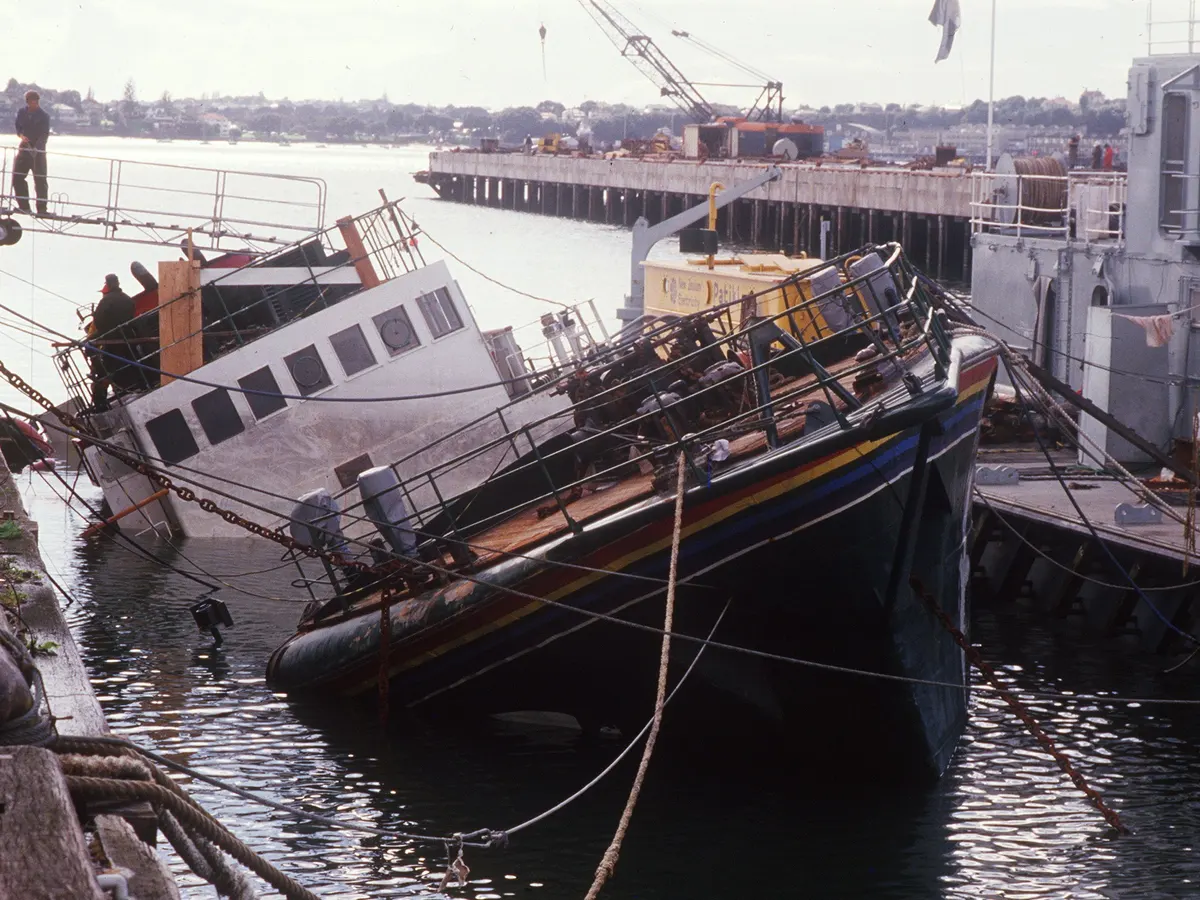 